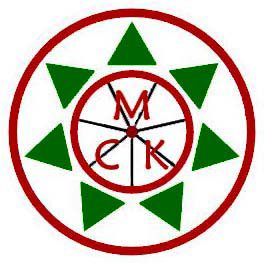 Verksamhetsplan 2024 – Mölndals CKStyrelsen har nu arbetet fram ett förslag på övergripande inriktning för verksamhetsåret 2024 enligt nedan:Vara en cykelklubb som är öppen och välkomnande för alla - barn, ungdom, vuxna och äldre personer. Vi är öppna för alla oavsett ambitionsnivå - från motionär till elit. Arrangera träningar & läger för klubbens medlemmar inom cykelsporten.Fortsatt satsning på att få fler cyklister i verksamhet genom att erbjuda kontinuerlig teknik/mtb träning för barn & ungdomar. Vi vill erbjuda träning utomhus under sommarhalvåret samt inomhus under vinterhalvåret.Kompetenshöjande insatser för klubbens tränareVara delaktiga i arrangemang som Göteborgs Girot och tävlingar i Göteborgsserien Utveckla sponsorarbetetUnderhålla klubbstugan och teknikbananVara delaktig och stöttande i utvecklingen av klubbens tävlande cyklisterMedlemsavgift år 2025Styrelsen föreslår ingen förändrad medlemsavgift.Medlemsavgift:Person	   	   500 kr
Familj 		1 000 kr Stödmedlem 		   300 krStyrelsen Mölndals CK 2024-01-03		